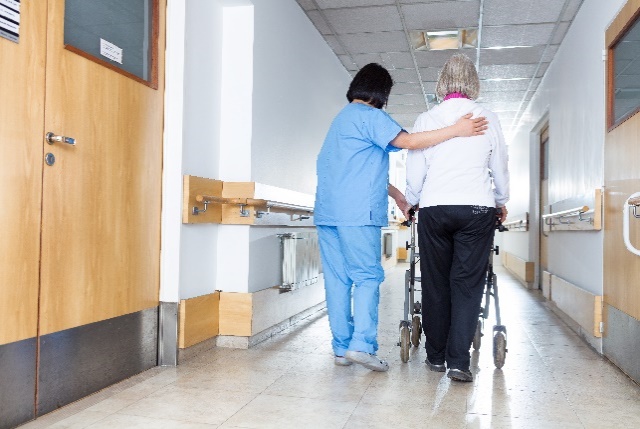 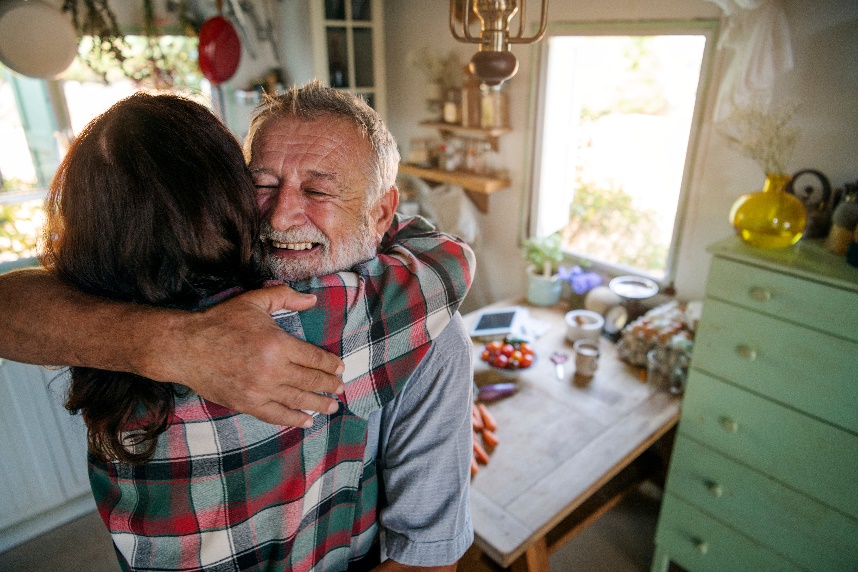 What is a swing bed?Swing bed services are a step between hospitals and home where patients get the continued care they need while recovering from an illness, injury or surgery. Our skilled staff provides on-site care 24 hours a day, to help patients prepare to return home safely. The length of stay varies, but the quality of care is consistent. After meeting therapy goals, patients can return home stronger and with more confidence.Why do patients need swing bed care?Our goal is to help patients return home safely. Swing bed services can help patients who need: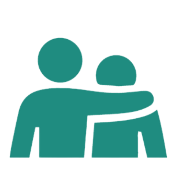 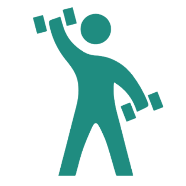 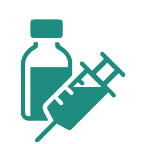 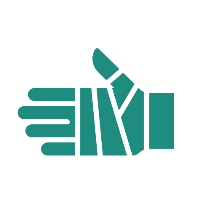 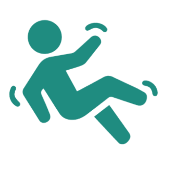 What you can expect from NAME OF HOSPITAL’S swing bed program: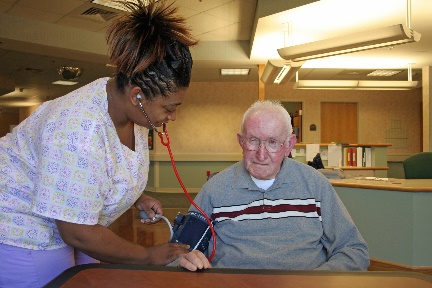 NursingProvides recovery care, pain management and education.Physical TherapyProvides injury rehabilitation and helps patients build strength to prevent falls and gain movement, balance and flexibility to resume activities like walking or exercising. Occupational Therapy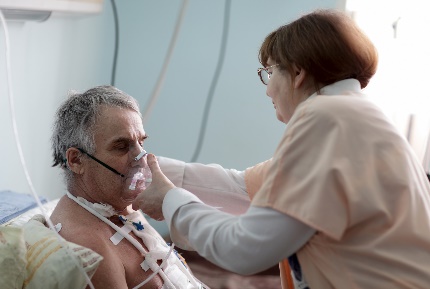 Focuses on daily living skills that may include dressing and bathing.Respiratory TherapyProvides respiratory care and education about oxygen use.Nutrition ServicesOffers nutritional education and support.Speech TherapyHelps with communication skills, reading and safe swallowing.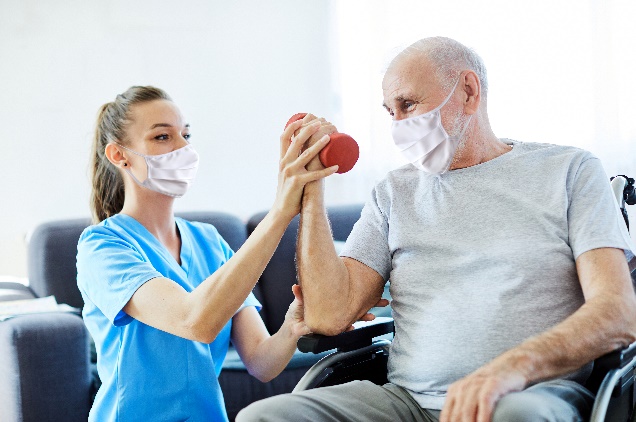 PharmacyWorks with medical team to meet medication needs.Social WorkHelps patients and families find additional services and resources for further education. Can also coordinate advance healthcare directives for patients. 